ГКОУ «Специальная (коррекционная) общеобразовательнаяшкола №33 города Ставрополя»Окружающий природный мир.Тема: «Домашние животные»Подготовила и провелаучитель начальных классов Туранова Л.Ф.Ставрополь 2019Цель: уточнять, расширять знания и представления детей об окружающей действительности.  Задачи:- закрепить названия животных,- закрепить знания детей о домашних животных, их детенышах; - закрепить знания детей о строении и внешним виде домашних животных,- закрепить знания о пользе домашних животных.Коррекционно-развивающие,Развивать устную речь,Развивать память и внимание,Корректировать мышление с помощью упражнений,Развитие моторики рук.Ход урока:У нас с вами гости, давайте поздороваемся.Ребята сегодня мы с вами поговорим о домашних животных и их детёнышах.А вот к каким, вы узнаете, отгадав загадки.Сама пёстрая, Ест зелёное, Даёт белое. (корова дети выходят к доске и должны показать картинку) А для того что бы легче было отгадать А какие звуки издают эти животные (включаю слайд со звуком а дети должны показать картинку животного)Кто имеет пятачок, Не зажатый в кулачок? На ногах его копытца. Ест и пьёт он из корытца. (свинья, поросёнок)Посмотри, как я красива: Хороши и хвост, и грива. Цок-цок – цок - стучат копытца. Ты не хочешь прокатиться? (Лошадь)Круглый год- зимой и летом в шубы дамочки одеты, шерсть закручены в колечки кто в каракуле-(овечка).У него четыре лапки.Эти лапки цап-царапки.Пара чутких ушей.Он гроза для мышей. (Кошка)Человеку верный друг,Чутко слышу каждый звук.У меня отличный нюх,Зоркий глаз и острый слух. (Собака)Картинки на доске после отгадок (корова, свинья лошадь, овца кошка, собака.Задание «Ответь на вопросыЯ буду называть животных, а вы будете мне показывать мне их детёнышей.1. Как зовут детёныша у свиньи? (Поросёнок)2. У коровы кто? (Телёнок)3. Ау лошади кто? (Жеребёнок)4. У козы кто? (Козлёнок)5.У собаки (Щенок)6.У кошки (Котёнок)Задание «Провести линии»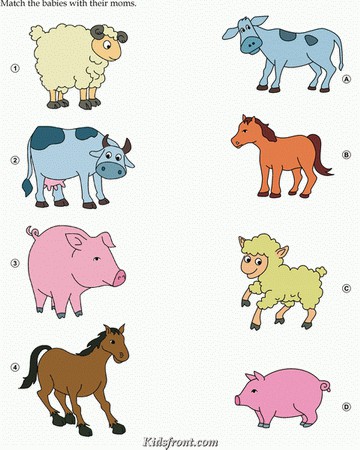 Почему эти животные называются домашними.(Они живут рядом с человеком он за ними ухаживает, а животные приносят человеку пользу).Давайте сравним данных животных по внешнему виду.Посмотрите на доске картинки и скажите, что общего у всех этих животных.(у этих животных есть голова. шея, туловище, хвост и четыре ноги).А чем они отличаются друг от друга(У одних есть рога, а у других нет. У всех разные хвосты, окраска: у одних шерсть длинная у других короткая, свиньи-щетина. Ещё они различаются по росту и размеру).Задание «Части тела животного»Разобрать части тела на доске (голова, шея, туловище, ноги, хвост).Вырежи животного и приклей на картон.Назвать какие части тела приклеил.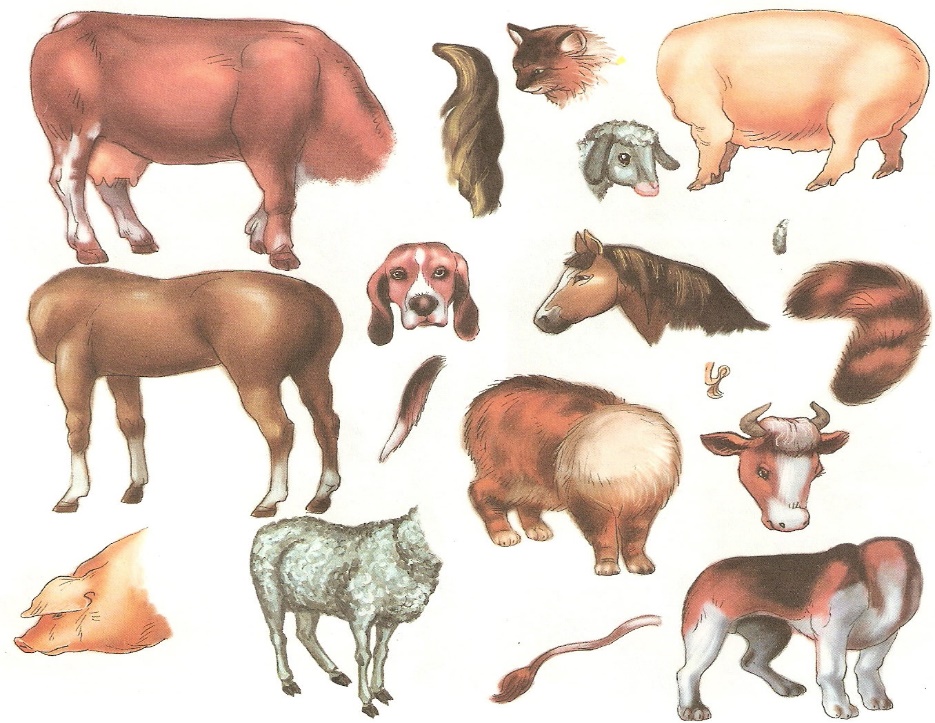 Физминутка «Шли по крыше…Шли по крыше три кота,Три кота Василия. (Ходьба)Поднимали три хвостаПрямо в небо синее. (Поднимание рук)Сели киски на карниз, Посмотрели вверх и вниз.  (Приседание)И сказали три кота:Красота! Красота! (Хлопки в ладоши)Задание «Кто, где живет?»На доске картина с изображением конуры, лукошка, сарая, а у детей карточки с изображением животных.Задание: Распределить всех животных по месту обитания. (кошка в лукошке, собака в будке, корова, свинка, коза, лошадь в сарае).Вопросы:1.Кто живет в лукошке? В будке? В сарае? 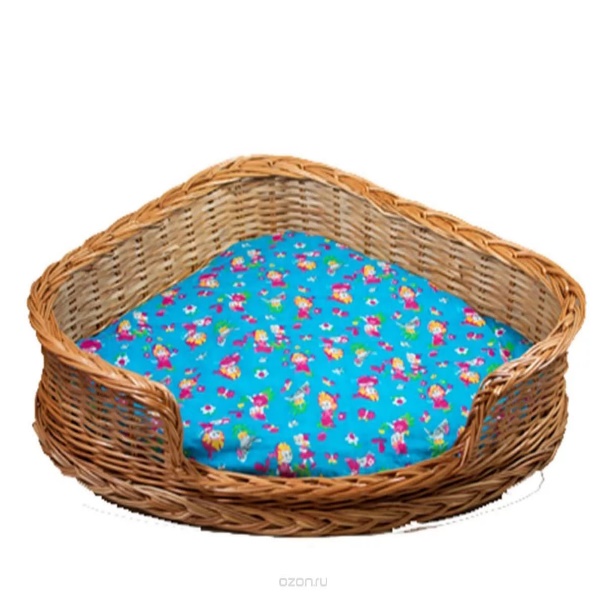 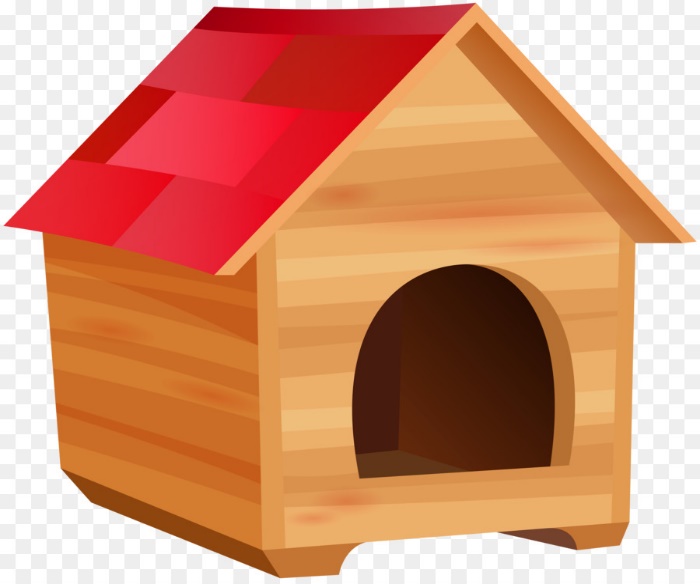 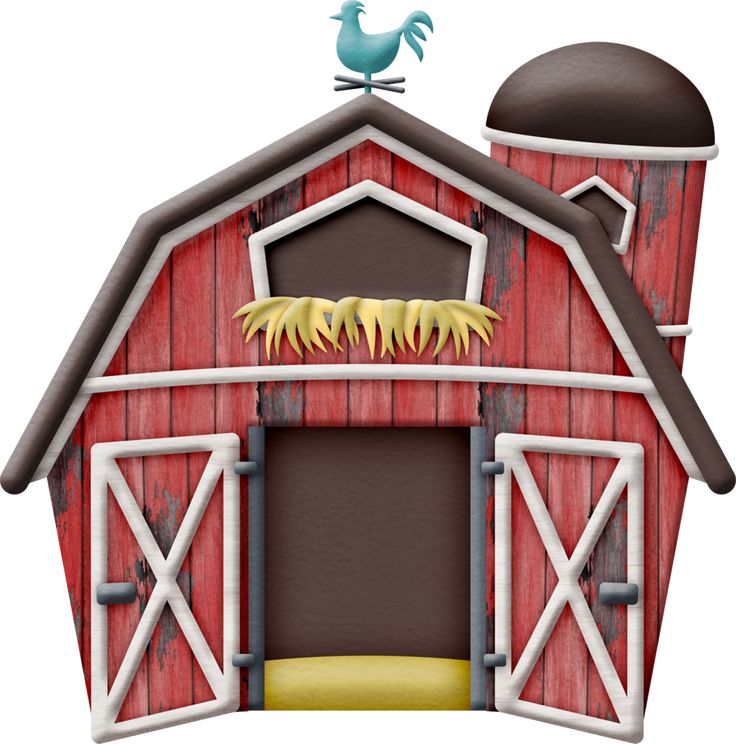 Какую пользу приносят эти животные для человека.А какую же пользу эти животные приносят человеку.Лошадь возит грузы, корова даёт молоко и мясо (из молока делают творог, сметану, масло.)Свинья даёт мясо, кожу. Овца даёт шерсть, кожу, мясо (а из кожи шьют одежду и обувь).Видите, какую большую пользу приносят домашние животные.Задание «Обведи и раскрась» (домашние животные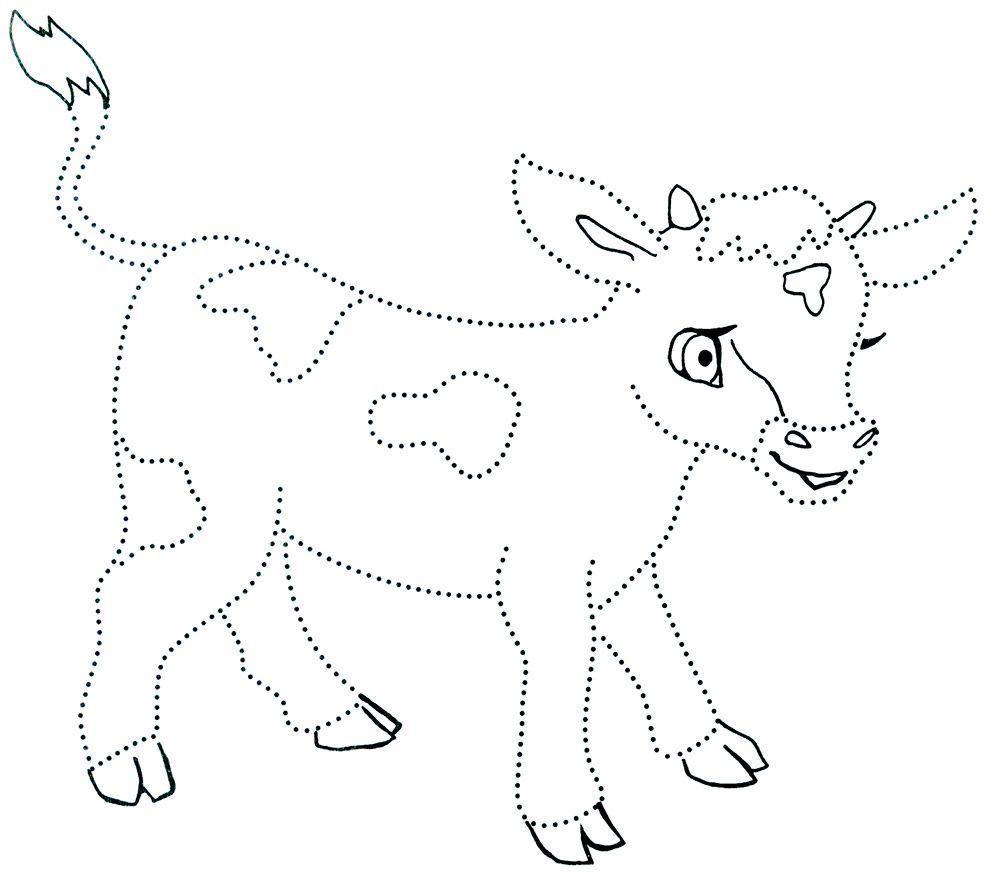 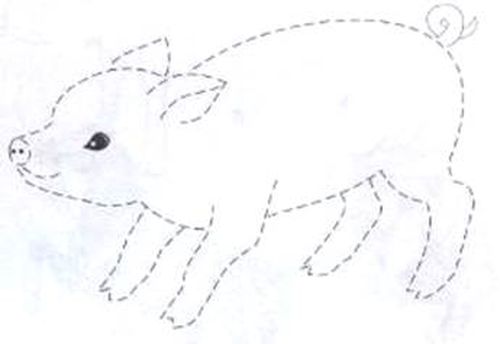 Пальчиковая гимнастика. Упражнение «Домашние животные»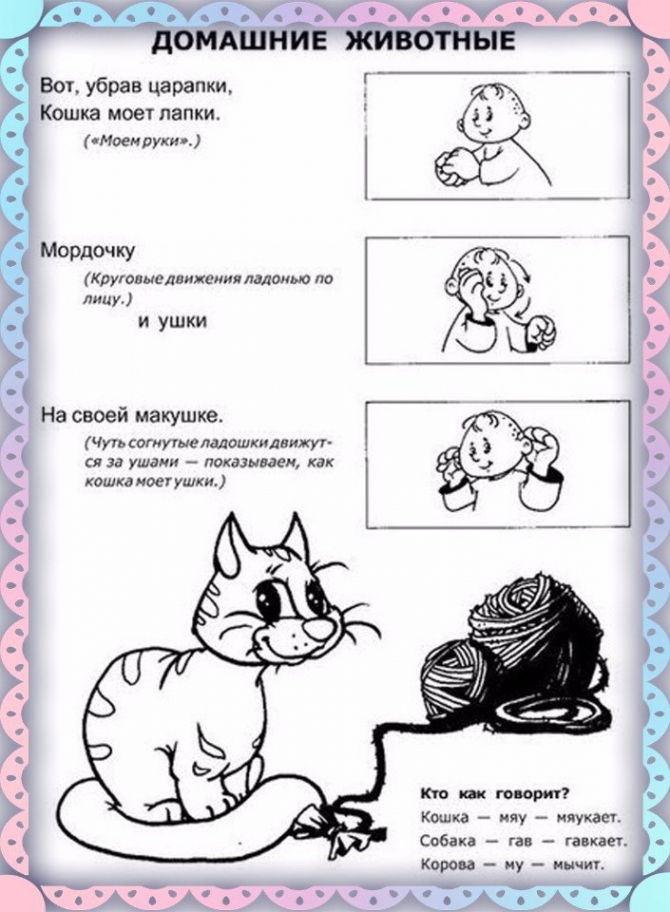 Итог урока.О каких животных мы с вами поговорили на уроке. Назовите и покажите их.(Мы говорили о лошади, корове, свинье, овце)К какой группе они относятся. (Они относятся к группе домашних животных).Как называют их детёнышей. (У лошади-жеребёнок, у коровы-телёнок, у овцы-ягнёнок, у свиньи –поросёнок).В конце занятий мы с вами сделаем коллаж на тему «Кто живет наферме»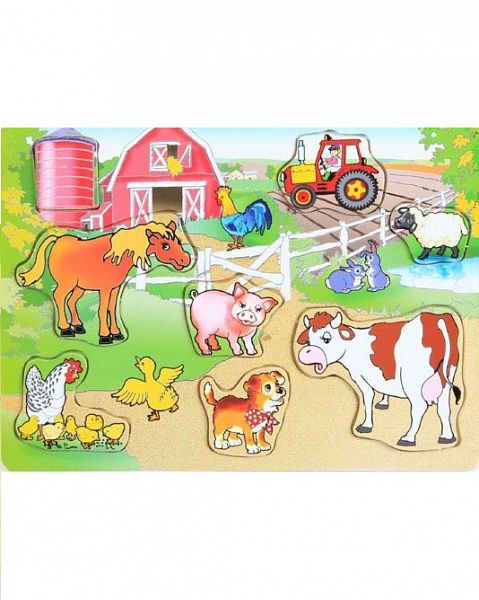 